			Байнгын хорооны 2022 оны 03 дугаар       тогтоолын нэгдүгээр хавсралт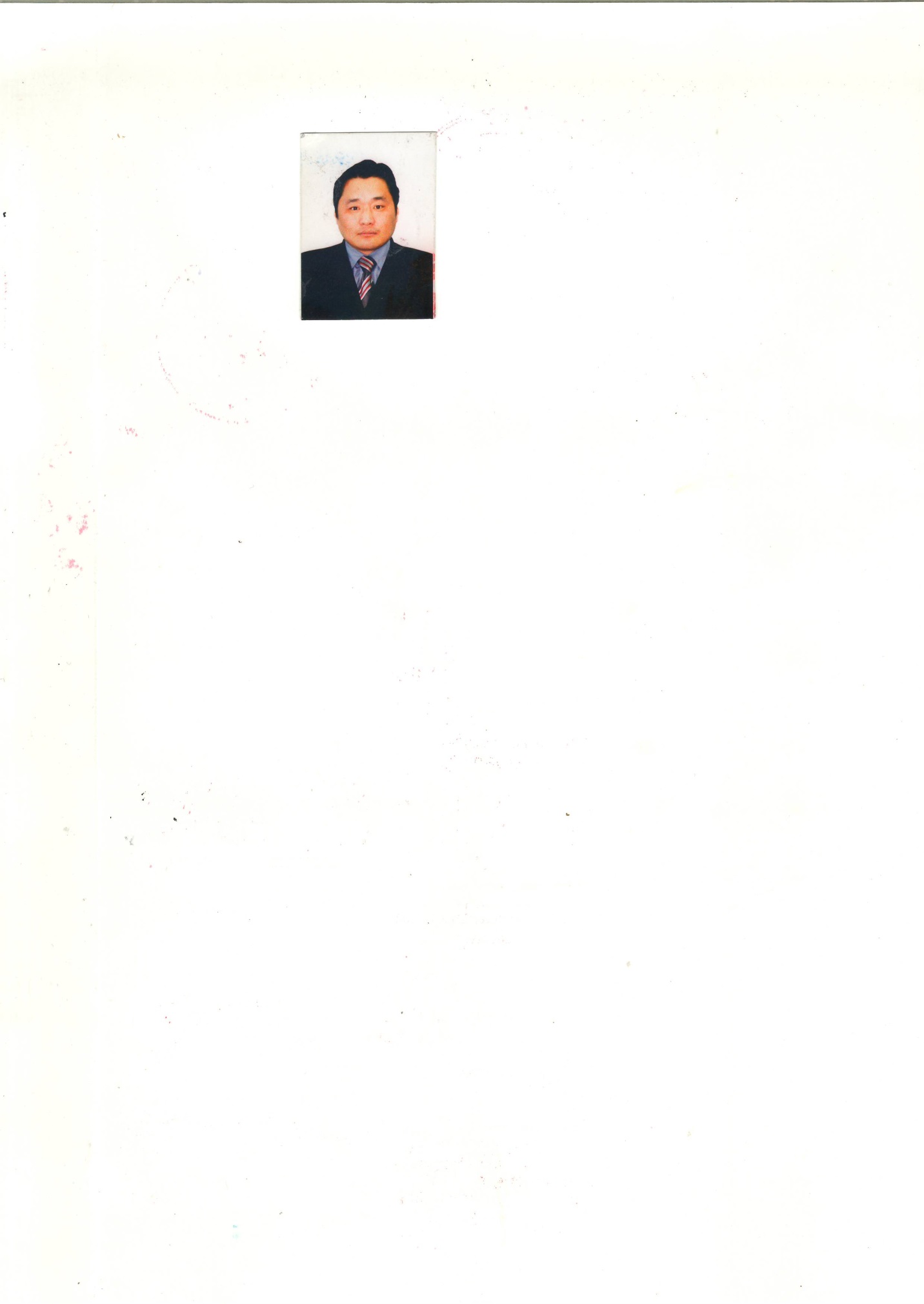 НИЙГМИЙН ДААТГАЛЫН ҮНДЭСНИЙ ЗӨВЛӨЛИЙН ГИШҮҮНД НЭР ДЭВШИХ ТУХАЙ ХҮСЭЛТ Товч удирдамж: Нэр дэвших тухай хүсэлт гаргахдаа энэхүү загварт асуусан асуулт, шаардсан мэдээлэл бүрийн дор /ард/ хариултаа үнэн зөв бичнэ. Компьютерын програм ашиглаж бичсэн хүсэлтийг цаасаар хэвлэж гарын үсэг зурах бөгөөд уг эх хувь, түүний хавсралт мөн Word-ын файлыг цахим шуудангаар тус тус Байнгын хороонд явуулна. НЭГ. НЭР ДЭВШИГЧИЙН ТОВЧ ТАНИЛЦУУЛГА, НИЙТЛЭГ ШААРДЛАГАХОЁР. ХИЙХ АЖИЛ, НЭР ДЭВШСЭН ҮНДЭСЛЭЛЭЭ БИЧСЭН ТАЙЛБАРХавсралт: Холбогдох хуульд заасан шаардлагыг хангасныг нотлох дараах болон бусад баримт бичгийг нэр дэвших тухай хүсэлтэд хавсаргана:-Төрийн албан хаагчийн анкет;-Боловсролын зэргийн дипломын хуулбар; -Хувийн ашиг сонирхлын урьдчилсан мэдүүлэг	 -Эрх бүхий байгууллагаас нэр дэвшүүлсэн албан бичиг, шийдвэр Хүсэлт гаргагч:Эцэг/эхийн нэр: Хуяг. Өөрийн нэр: Буянжаргал. Гарын үсэг: . . . . . . . . . . . . . . . . . . . . . . . . . . . . . . . . . . . . . . . . . . . . . . . . . . . . . . . . . . . . Он, сар, өдөр: 2022.03.29.1.1Эцэг/эхийн нэр: -Хуяг Нэр: -Буянжаргал          /Мэдээлэл гаргагчийн зөвшөөрлөөр/1.2Нэр дэвших тухай хүсэлт гаргаж буй албан тушаал 1.2Нийгмийн даатгалын Үндэсний зөвлөлийн гишүүнд1.3Нэр дэвшүүлсэн албан байгууллага: -Монголын Үйлдвэрчний Эвлэлийн холбоо 1.4Боловсрол Дээд боловсрол эзэмшсэн сургууль тус бүрийг сүүлд төгссөн сургуулиас нь эхлэн он дарааллаар жагсааж, холбогдох нотлох баримтыг хавсаргана. Сургууль тус бүрд суралцсан хугацаа, авсан зэрэг, огноог бичнэ.1.42008 он Хөдөлмөрийн дээд сургууль Эдийн засгийн ухааны магистр2000 он Хөдөлмөрийн дээд сургууль Хөдөлмөрийн эдийн засаг-менежер1988 он УБ хөнгөн хүний аж үйлдвэрийн техникум Хүнсний үйлдвэрийн машин аппарат техник механикч1.5Эрхэлсэн ажил Их, дээд сургууль төгссөнөөс хойш эрхэлсэн ажлыг тодорхойлон бичнэ. Ажилласан байгууллагыг хамгийн сүүлийнхээс нь эхлэн он дарааллаар жагсаах бөгөөд ажил олгогч /эсхүл, удирдах албан тушаалтан/-ийн нэр, хаяг, утасны дугаар, цахим шуудангийн хаяг, цахим хуудас болон ажлын байрны нэрийг бичнэ.1.52022 он МҮЭ-ийн холбооны Ерөнхий нарийн бичгийн дарга2016 он Монголын Эрчим хүч, геологи, уул уурхайн ҮЭ-ийн холбооны дарга2000 он Дархан ДЦС-ын ҮЭ-ийн хорооны дарга, мастер1991 он Дархан ДЦС-д машинч1990 он Дархан хотын Усжуулалтын конторт малчин1990 он Дархан хотын Хүнсний комбинатад нормчин1988 он Хилийн цэргийн 24-р отряд Халх гол  Хилчин түрүүч1.6Улс төрийн болон намын удирдах, гүйцэтгэх албан тушаалСүүлийн таван жил улс төрийн албан тушаал болон улс төрийн намын удирдах, гүйцэтгэх албан тушаал эрхэлж байсан эсэхийг бичих. 1.6Үгүй1.61.7Төрийн бус байгууллагагын гишүүнчлэлийн талаар-Төрийн бус байгууллагад эрхэлж байсан албан тушаал, гүйцэтгэсэн чиг үүрэг, огноог хамгийн сүүлийнхээс нь эхлэн он дарааллаар бичнэ.1.7. . . . . . . . . . . . . . . . . . . . . . . . . . . . . . . . . . . . . . . . . . . . . . . . . . . . . . . . . . . . . . . . . . . . . . . . . . . . . . . . . . . . . . . . . . . . . . . . . . . . . . . . . . . . . . . . . . . . . . . . . . . . . . . . . . . . . . . . . . . . . . . . . . . . . . . . . . . . . . . . . . . . . . . . . . . . . . . . . . . . . . . . . . . . . . . . . . . . . . . . . . . . 1.8Нэр дэвшигч нь хэрэв байгаа бол доор дурдсан мэдээллийг бичнэ-Өөрийн боловсруулсан, хянасан судалгааны ажил, ном, өгүүлэл, тайлан, шийдвэр, зөвлөмж зэрэг аливаа хэлбэрээр хэвлүүлсэн материал байгаа бол гарчиг, хэвлэсэн газар, огноог бичнэ. -Өөрийн харьяалагддаг байгууллагын нэрийн өмнөөс бэлдсэн, эсхүл бэлдэхэд оролцсон аливаа хууль тогтоомж, дүрэм, журам, шийдвэр, тайлан, зөвлөмж болон бусад материал байгаа бол түүнийг хэвлэсэн байгууллагын нэр, хаяг, огноо, гол агуулгыг бичнэ. -сүүлийн таван жилийн хугацаанд хэлэлцүүлсэн лекц, илтгэл, нээлтийн үг зэрэг илтгэл, ярианы товч утга, огноо, газар, танилцах арга замыг бичнэ. Тухайн илтгэл, ярианы хуулбарыг хийх боломжгүй бол түүнийг зохион байгуулсан байгууллагын нэр, хаяг, илтгэл, ярианы огноо, товч утгыг бичнэ.  -сүүлийн таван жилийн хугацаанд хэвлэл, мэдээллийн хэрэгсэлд өгсөн ярилцлага, нийтлэлийг хамгийн сүүлийнхээс нь эхлэн жагсааж бичнэ. Ярилцлага, нийтлэлүүдийн огноог зааж, боломжтой бол ярилцлагын тэмдэглэл, дүрс бичлэг, нийтлэлийг хуулбарлан өгнө. Жич: Дээр дурдсан материал тус бүрээс нэгийг хавсаргах бөгөөд боломжтой бол цахимаар үзэх линкийг тусгана.1.8Туг.мн, Монголын үйлдвэрчний эвлэлийн холбоо /facebook/, https://www.facebook.com/watch/live/?ref=watch_permalink&v=707110244025466, https://www.youtube.com/watch?v=6c5PbHCQugs, https://www.facebook.com/watch/?v=455678588475882, Монголын Эрчим хүч, геологи, уул уурхайн ҮЭ-ийн холбооны IX бага хуралд илтгэл тавьсан2.1Тухайн албан тушаалд томилогдвол хийх ажил, уг албан тушаалд нэр дэвшсэн үндэслэлээ тайлбарлаж тодорхой, ойлгомжтой бичнэ /500-1000 үгэнд багтаана/.2.1Үйлдвэрчний эвлэл нь ажилтан ажилчдын эвлэлдэн нэгдэж зохион байгуулсан байнгын ажиллагаатай ардчилсан байгууллага бөгөөд үйл ажиллагааны үндсэн зорилго нь:Ажлын байран дээр байгаа ажилчдаа хамгаалахАжилчдын эрх ашгийг хамгаалсан хууль батлуулахАжилтан, ажилчдын ажлын нөхцөлийг нь сайжруулах Аливаа зүйлийг бүгдээр хэлэлцэн тохиролцох замаар шийдвэрлэхАжилчдын амьдралын нөхцөлийг дээшлүүлэх арга зам эрж хайхНийгмийн аливаа асуудлаар санал бодлоо чөлөөтэй илэрхийлэх арга хэрэгсэл, нөхцөл бололцоо бүрдүүлж өгөх зэрэгт оршино.Эдгээр зорилгоо хэрэгжүүлэхийн тулд нийт хөдөлмөр эрхлэгчдийг төлөөлөн Үйлдвэрчний эвлэлийн байгууллага нь Засгийн газар, Ажил олгогч эздийн нэгдсэн холоотой Хөдөлмөр нийгмийн түншлэлийн гурван талт улсын хэлэлцээрийг, мэргэжлийн салбар үйлдвэрчний эвлэлийн холбоод болон аймгийн үйлдвэрчний эвлэлийн холбоод мэргэжлийн чиглэлийн яамд болон аймгийн засаг даргын тамгын газруудтай гурав буюу хоёр талт хамтын хэлэлээр, хатын гэрээ байгуулан ажилчдын эрх ашгийг хамгаалсаар ирсэн. Нийгийн даатгалын Үндэсний зөвлөлийн гишүүн болох гол үзүүлэлт бол Нийгмийн даатгалын тухай хуулийн 27.2.2 /даатгуулагчийг төлөөлж нийт ажилтны дийлэнх олонхийн эрх, хууль ёсны ашиг сонирхлыг төлөөлөн хамгаалсан үйлдвэрчний эвлэлийг төлөөлсөн З хүн/ дах заалт юм.Үндэсний зөвлөлийн бүрэлдэхүүнд Засгийн газрыг төлөөлөн гурав, Ажил олгогчийг төлөөлөлсөн гурав, даатгуулагчийг /ажилчдыг/ төлөөлж гурав, нийт есөн гишүүн сонгогдох учир нийт 450.0 мянган гишүүд ажилчид, хөдөлмөрчдийг төлөөлөн Үйлдвэрчний эвлэлийн байгууллагын төлөөлөл зайлшгүй орох шаардлагатай гэж үзэж байна.Үндэсний гэсэн тодотголтой зөвлөлд  нэг аж ахуй нэгж, нэг худалдаа эрхлэгч Монгол улсын нийт хөдөлмөр эрхлэгчдийн төлөөлөл болж чадахгүй.Иймээс Монголын үйлдвэрчний эвлэлийн холбооны тэргүүлэгчид хуралдаж МҮЭ-ийн холбооны ерөнхий нарийн бичгийн дарга Х.Буянжаргал миний нэрийг дэвшүүлэхээр шийдвэр гаргасан.Нийгмийн даатгалын үндэсний зөвлөлийн гишүүнээр сонгогдсон тохиолдолд 1110.0 мянган албан журмын даатгуулагчид, 160.0 мянга орчим сайн дурын даатгуулагчид болон  МҮЭ-ийн холбооны нийт гишүүд ажилчдыг төлөөлж зөвлөлийн гишүүний эрхийн хүрээнд дараах үүргийг гүйцэтгэж ажиллана. Үүнд: Нийгмийн даатгалын тухай хууль тогтоомжийн биелэлт болон нийгмийн даатгалын сангийн орлого, зарлагын байдалд хөндлөнгийн хяналт тавихНийгмийн даатгалын үйл ажиллагааны талаар нийгмийн даатгалын байгууллагын тайлан, мэдээллийг сонсож хэлэлцэх, санал дүгнэлт гаргах, шаардлагатай асуудлыг холбогдох байгууллагад тавьж шийдвэрлүүлэхЭмнэлэг хөдөлмөрийн магадлах комиссын хийгээд ажил олгогч, даатгуулагч болон нийгмийн даатгалын байгууллагын хооронд гарсан саналын зөрөөг хянаж шийдвэрлэх гомдлын шаардлагын зөвлөлийн үйл ажиллагаанд хяналт тавьж иргэдээс гаргасан гомдлыг барагдуулах арга хэмжээНийгмийн даатгалыг хэрэгжүүлэх ажилд ажил олгогч, даатгуулагч, иргэд, олон нийтийн болон Засгийн газрын бус байгууллагын идэвхтэй оролцоог хангуулах.Эрүүл мэндийн даатгалын салбар зөвлөлийн тайлан, мэдээллийг сонсож хэлэлцэх, санал, дүгнэлт гаргах, шаардлагатай гэж үзвэл авч хэрэгжүүлэх арга хэмжээний талаар зөвлөмж өгөхНийгмийн даатгалын үйл ажиллагааг боловсронгуй болгох талаар санал боловсруулж холбогдох байгууллагад оруулахНийгмийн даатгалын асуудлаар зөвлөмж гаргахНийгмийн даатгалын сан тус бүрийн жилийн орлого, зарлагын төсвийг хянаж санал өгөхНийгмийн даатгалын сангийн тайлан тэнцлийг улирал бүр хэлэлцэж дүгнэлт гаргахНийгмийн даатгалын төв байгууллагын даргыг томилуулах асуудлаар Засгийн газрын холбогдох гишүүнтэй зөвшилцөхАмьжиргааны өртгийн өөрчлөлттэй уялдуулан тэтгэврийн хэмжээг өөрчлөх индексийн талаар санал гаргах;ажил олгогч, даатгуулагч, даатгалын байгууллагаас нийгмийн даатгалын хуулиудыг хэрхэн хэрэгжүүлж байгаатай танилцаж, илэрсэн дутагдлыг арилгуулах талаар зөвлөмж чиглэл өгөхДаатгалын гэрээний нөхцөл, журам, загварыг батлан мөрдүүлэхэд санал өгөхДаатгалтай холбогдсон мэдээ, тайлан, судалгааг ажил олгогч, даатгуулагч, нийгмийн даатгалын байгууллагаас гаргуулан авах зэрэгт даатгуулагчдыг бүрэн төлөөлж ажиллах болно.Мөн Нийгмийн даатгалын сангийн Капитрон баканд хадгалуулж алдсан мөнгөн хөрөнгийг төвлөрүүлэх талаар идэвхи зүтгэл, санал санаачлага гарган ажиллана. 